

Lothian Clinical Academic Pathways Partnership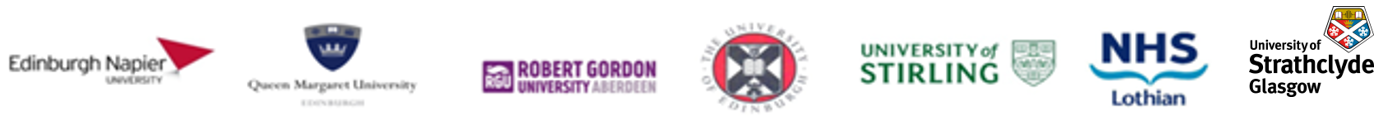 Clinical Academic Research Gateway FundingFirst Steps into Research Opportunities 2023Institution & DepartmentComputer and Information Science, University of StrathclydeContact – name, role & emailMarilyn Lennon, Professormarilyn.lennon@strath.ac.ukResearch Theme Digital Health and Wellness Specific Research Project  – including methodology, stage of implementationThe Digital Health and Wellness Group focus on areas relating to technology, behaviour & behaviour change, health effects, globalisation & non-communicable disease (NCD), and measurement. A successful applicant could align to one or more projects, depending on there area of interest. Examples of established projects include:AICE: Artificially Intelligent Colon Endoscopy: The study aims to use AI to develop colon cancer screening using a smart pill with cameras that take images as it travels through the bowel (instead of more invasive colonoscopy). We are looking at developing a PREM (patient reported experience measure) and a digital patient companion app.ADLIFE: ADLIFE is a multi-centre, European funded project that involves 7 clinical sites (2 in the UK). The project will address the challenges associated with living with advanced chronic illnesses, such as b supporting carers and through the deployment of 2 digitally enabled health interventions (i) a Personalised Care Plan Management Platform for clinicians and (ii) a Patient Empowerment Platform for patients.CARE-PAC: This is a feasibility study to explore a remote monitoring and support system for patients and informal carers called the Care and Support System for Patients and Carers (CARE-PAC) during the last 6 months of life in Scotland and England. In addition to the applicant’s involvement with established research projects, such as the above, there is opportunity for the applicant to facilitate the conceptualisation and development of new research projects building upon their clinical experience. Opportunities for candidate e.g. attending meetings; data collection; data management; analysis; ethics application; dissemination activities(bullet points)The Digital Health and Wellness Research Group has a strong ethos of collaboration with other departments including the Strathclyde Institute of Pharmacy and Biomedical Sciences and the Health & Care Futures initiative. There is opportunity for applicants to meet and engage with researchers across the University of Strathclyde. Opportunities include: Meet with PhD students and established researchers to better understand the academic career pathwayAttend Research Seminars hosted by the PhD students and academicsAct as an advisor to review documentation Support the literature search process by identifying newly published research of relevance to the research project and/or supporting study selection and data extractionSupport data generation activities (e.g. recruitment, data collection, analysis, report writing)Participation in networking activities (e.g. attend local conferenceAttend formal/information Research Group meetings)Support research dissemination activities (e.g. develop a poster / abstract from research findings)Integration with a team actively writing a paper to understand the publication processAny other considerations for potential candidates? The Digital Health and Wellness Group welcomes PhD applications from Allied Health professionals. There is scope for a successful applicant to use this opportunity to identify potential PhD supervisors and begin discussions on a PhD topic.There are Training Modules the applicant could choose to spend their allocated personal development funds, including the following training modules: Healthy Ageing - 10 creditsHealth Information Governance - 10 creditsData analytics for health and social care professionals - 5 creditsEngagement with modules could be the start to further study towards being awarded a PGCert or PGDip. Dates availableSept 2023 onwardsDates can be flexible depending on applicant’s preferenceDigital Health and Wellness group seminars run Mondays at 12noon; the seminar programme can be disseminated in advance for the applicant to identify those of most interestMentor(s)Prof Roma MaguireProf Marilyn LennonDr Lisa McCannDr Kieren EganDr Alison KirkThe specific mentor will be decided upon depending on applicant’s identified support needs